Amend the equipment title, safety signs (page 2) and example text in the tables. Delete italic prompts and page 2 before saving. What warnings and/or protective measures must be taken when using this equipment?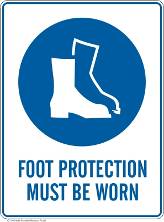 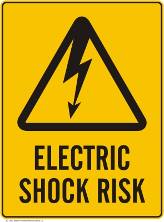 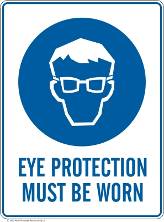 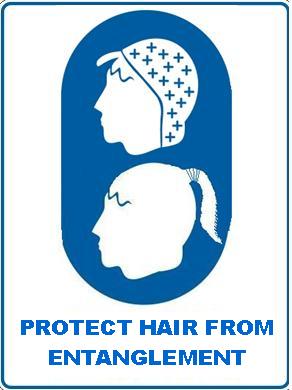  POTENTIALS HAZARDS…………                                                                         …………………    ………   … ……….    .…What are the potential hazards?   What can go wrong?  Are there known ways in which the equipment could fail generating a hazard?  Are there any by-products from use (i.e. eye hazards, breathing hazards)?PRE-OPERATIONAL SAFETY CHECKS                          do not use defective or faulty equipment                                                                            Equipment is sometimes not used for long periods.  What must be done to ensure that it is always as safe as possible to use?OPERATIONAL SAFETY…………                                                                   ………….… ………………   ………… …………..Note things that you must check whilst using the equipment.  Must you be aware of gauges providing important operational information?  How must you respond to certain things if they occur?POST-OPERATIONAL…   ………………………………… …                                                                 ……………… …………What must be done to ensure that the equipment will be ready for safe use next time it is required?  Is there routine maintenance to do after use?  What tidying up is required when you have finished using it? FORBIDDEN                                     this equipment must only be used for the purpose for which it is intendedAre there examples of known prohibited uses?  Could there be temptation to use the equipment for jobs it is unsuitable for.This Standard Operating Procedure does not necessarily cover all possible hazards associated with the equipment. It should be used in conjunction with other references. It is designed as an adjunct to training and to act as a reminder to trained, competent operators.PLEASE COPY APPROPRIATE SIGNS TO THE PAGE ABOVE.  DELETE REMAINDER TO LEAVE A SINGLE PAGE STANDARD OPERATING PROCEDURE.  FOR ADDITIONAL SIGNAGE PLEASE CONTACT SAFETY AND HEALTH.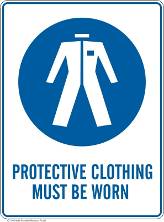 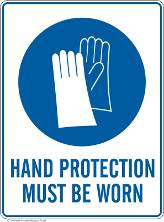 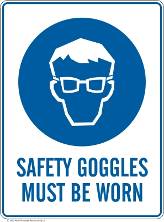 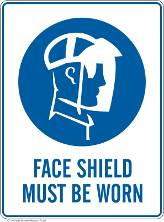 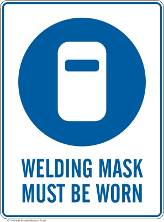 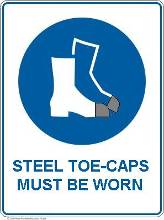 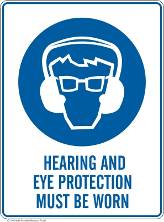 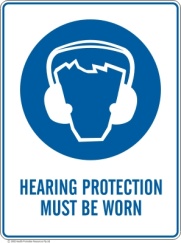 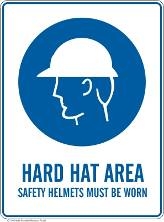 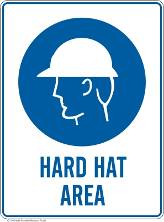 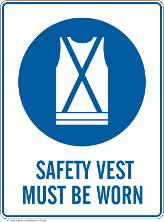 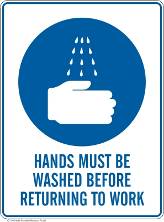 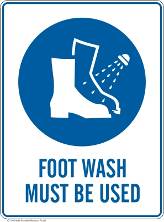 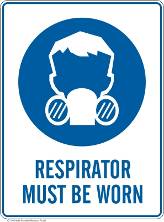 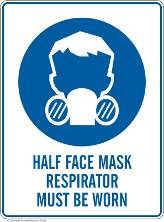 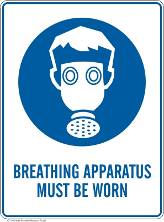 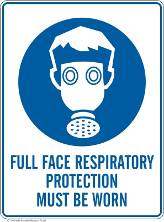 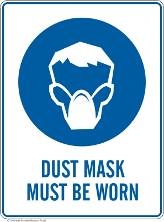 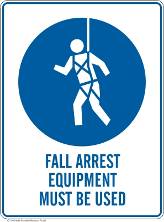 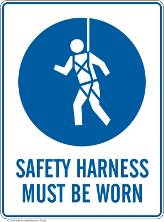 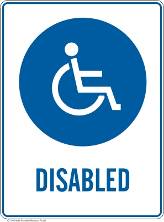 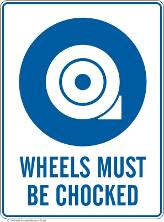 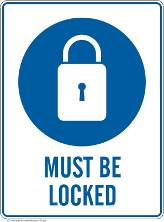 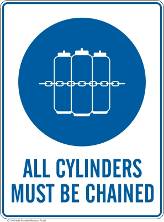 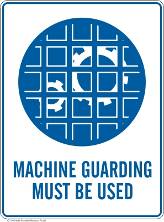 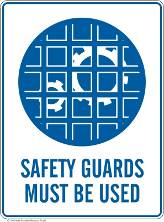 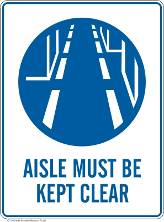 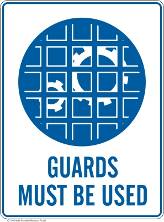 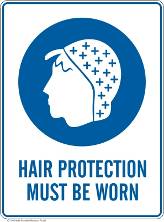 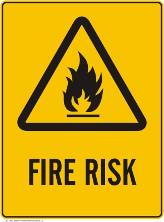 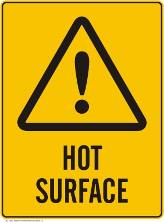 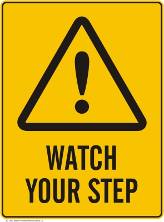 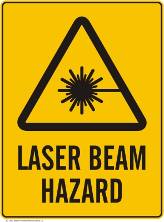 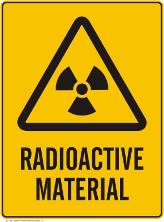 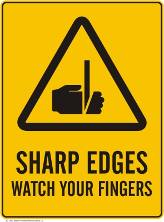 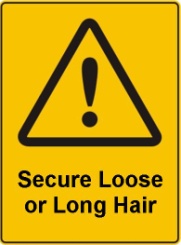 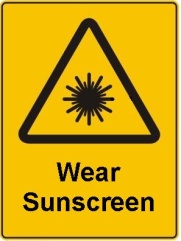 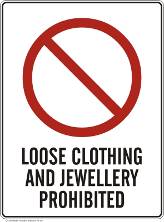 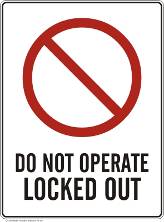 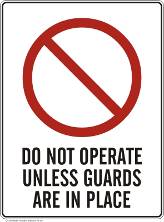 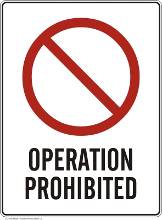 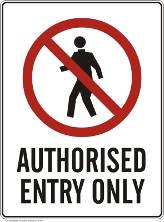 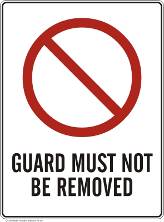 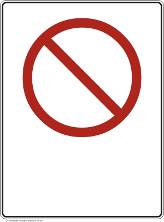 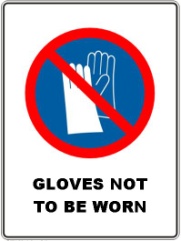 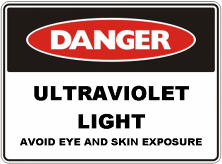 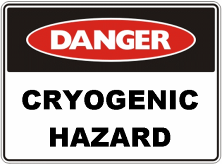 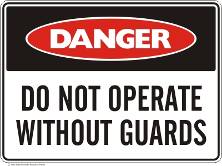 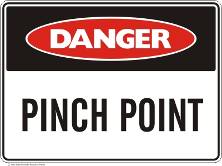 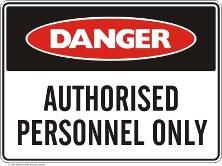 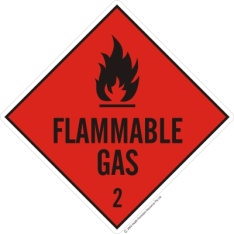 Electric ShockDrill jamming in workFlying swarfEye injuriesAirborne dustHair/Clothing entanglement.Drill Breakages1Check your workspace is adequate to carry out the job.2Ensure you are familiar with all the equipment controls.3Check drill and cord are in good condition and have up to date tags.1Do not hold material in the ‘hand hazard’ zone. Keep hands clear of drill bit.2Ensure the pressure is within correct ‘working range’ – if not switch off equipment and arrange repair.3Clamp work securely (if applicable).4Do not use drill in wet conditions1Switch off power .2Leave the equipment in a clean and tidy state.3Tidy up work area and replace drill in store.1Only use drill bits designed for the drill.2Do not use the drill for anything other than drillingASSESSMENT DATE:            /          /IF USED AS RECORD OF COMPENTENCYVerified by Supervisor:(name & signature)ASSESSMENT DATE:            /          /IF USED AS RECORD OF COMPENTENCYCompetent operator:                         (name & signature)